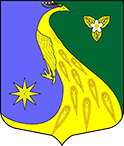 ЛЕНИНГРАДСКАЯ ОБЛАСТЬЛУЖСКИЙ МУНИЦИПАЛЬНЫЙ РАЙОНАДМИНИСТРАЦИЯ СКРЕБЛОВСКОГО СЕЛЬСКОГО ПОСЕЛЕНИЯПОСТАНОВЛЕНИЕОт 20 октября 2020 года                                № 338В соответствии с Федеральным законом от 06.10.2003 № 131-ФЗ «Об общих принципах организации местного самоуправления в Российской Федерации», Порядком разработки, реализации и оценки эффективности муниципальных программ Скребловского сельского поселения Лужского муниципального района Ленинградской области, утвержденным постановлением администрации от 28.02.2018 № 80, в целях эффективного использования бюджетных средств, направленных на создание условий для устойчивого и сбалансированного социального и экономического развития Скребловского сельского поселения, администрация Скребловского сельского поселения Лужского муниципального района  Ленинградской области ПОСТАНОВЛЯЕТ:	1. Внести изменения и дополнения в муниципальную программу «Устойчивое развитие территории Скребловского сельского поселения» (в редакции от 22.03.2019 № 101, от 14.06.2019 № 213, от 14.06.2019 № 215, от 25.06.2019 № 220, от 09.07.2019 № 264, от 10.09.2019 № 336, 30.09.2019 № 347/2, 27.12.2019 № 447, 30.12.2019 № 451, 27.03.2020 № 73, 30.06.2020 № 170)  (далее - Программа). Пункт паспорта Программы «Объемы бюджетных ассигнований муниципальной программы» изложить в следующей редакции:Раздел VI паспорта Программы «Информация о ресурсном обеспечении муниципальной программы» изложить в следующей редакции:«Финансирование программы осуществляется за счет средств местного бюджета Скребловского сельского поселения. Общий объем финансирования программы за весь период реализации составит 298 782,8 тыс. рублей:в том числе:Общий объем финансирования подпрограммы 1 «Сохранение и развитие культуры, физической культуры и спорта в Скребловском сельском поселении» составит 260 623,8 тыс. рублей.Общий объем финансирования подпрограммы 2 «Обеспечение устойчивого функционирования жилищно-коммунального хозяйства в Скребловском сельском поселении» составит 20 518,3 тыс. рублей.Общий объем финансирования подпрограммы 3 «Развитие и содержание автомобильных дорог в Скребловском сельском поселении» составит 12 568,4 тыс. рублей.Общий объем финансирования подпрограммы 4 «Обеспечение безопасности населения на территории Скребловского сельского поселения» составит 925,5 тыс. рублей. Общий объем финансирования подпрограммы 5: «О предоставлении муниципальной поддержки гражданам, нуждающимся в улучшении жилищных условий» составит 0,0 тыс. рублей.Общий объем финансирования подпрограммы 6: «Развитие части территории Скребловского сельского поселения» составит 4 146,8 тыс. рублей.Объемы финансирования Программы на очередной финансовый год за счет средств местного бюджета Скребловского сельского поселения определяются Решением о бюджете Скребловского  сельского поселения на очередной финансовый год и устанавливаются не ниже финансирования предыдущего года с учетом коэффициентов инфляции и роста объемов производства. Дополнительными источниками финансирования могут быть средства федерального и областного бюджетов, средства частных инвесторов и иные привлеченные средства. Информация о ресурсном обеспечении муниципальной программы по годам реализации и источникам финансирования представлена в приложении 1 муниципальной программы».Раздел паспорта подпрограммы № 1 «Сохранение и развитие культуры, физической культуры и спорта в Скребловском сельском поселении» «Объемы бюджетных ассигнований Подпрограммы» изложить в следующей редакции:В разделе V «Ресурсное обеспечение» подпрограммы № 1 «Сохранение и развитие культуры, физической культуры и спорта в Скребловском сельском поселении» абзац «Объем финансирования Подпрограммы на проведение мероприятий за счет средств местного бюджета Скребловского сельского поселения составляет 260 165,8 тыс. рублей, в том числе:2019 год – 6 881,3 тыс. руб.2020 год – 105 249,5 тыс. руб. 2021 год – 148 035,0 тыс. руб.»заменить абзацем «Объем финансирования Подпрограммы на проведение мероприятий за счет средств местного бюджета Скребловского сельского поселения составляет 260 623,8 тыс. рублей, в том числе:2019 год – 6 881,3 тыс. руб.2020 год – 105 707,5 тыс. руб.  год – 148 035,0 тыс. руб.»Раздел паспорта подпрограммы № 2 «Обеспечение устойчивого функционирования  жилищно-коммунального хозяйства в Скребловском сельском поселении» «Объемы бюджетных ассигнований подпрограммы» изложить в следующей редакции:В разделе V «Ресурсное обеспечение» подпрограммы № 2 «Обеспечение устойчивого функционирования  жилищно-коммунального хозяйства в Скребловском сельском поселении» абзац «Объем финансирования Подпрограммы на проведение мероприятий за счет средств местного бюджета Скребловского сельского поселения  составляет 19 290,0 тыс. рублей, в том числе:2019 год – 9 783,8 тыс. руб.2020 год – 7 520,2тыс. руб.2021 год – 1 986,0 тыс. руб.»заменить абзацем «Объем финансирования Подпрограммы на проведение мероприятий за счет средств местного бюджета Скребловского сельского поселения  составляет 20 518,3 тыс. рублей, в том числе:2019 год – 9 783,8 тыс. руб.2020 год – 8 748,5 тыс. руб. год – 1 986,0 тыс. руб.»Раздел паспорта подпрограммы № 4 «Обеспечение безопасности населения на территории Скребловского сельского поселения» «Объемы бюджетных ассигнований подпрограммы» изложить в следующей редакции:В разделе V «Ресурсное обеспечение» подпрограммы № 4 «Обеспечение безопасности населения на территории Скребловского сельского поселения» абзац «Объем финансирования Подпрограммы на проведение мероприятий за счет средств местного бюджета Скребловского сельского поселения  составляет 835,5 тыс. рублей, в том числе:2019 год – 391,7 тыс. руб.2020 год – 119,8 тыс. руб.2021 год – 324,0 тыс. руб.»заменить абзацем «Объем финансирования Подпрограммы на проведение мероприятий за счет средств местного бюджета Скребловского сельского поселения  составляет 925,5 тыс. рублей, в том числе:2019 год – 391,7 тыс. руб.  год – 309,8 тыс. руб. год – 324,0 тыс. руб.»Раздел паспорта подпрограммы № 6 «Развитие части территории Скребловского сельского поселения» «Объемы бюджетных ассигнований подпрограммы» изложить в следующей редакции:В разделе V «Ресурсное обеспечение» подпрограммы № 6 «Развитие части территории Скребловского сельского поселения» абзац «Объем финансирования Подпрограммы на проведение мероприятий за счет средств местного бюджета Скребловского сельского поселения  составляет 4 176,8 тыс. рублей, в том числе:2019 год – 1 418,3 тыс. руб.2020 год – 2 758,5 тыс. руб.2021 год – 0,0 тыс. руб.»заменить абзацем «Объем финансирования Подпрограммы на проведение мероприятий за счет средств местного бюджета Скребловского сельского поселения  составляет 4 146,8 тыс. рублей, в том числе:2019 год – 1 418,3 тыс. руб.  год – 2 728,5 тыс. руб. год – 0,0 тыс. руб.»Изложить в новой редакции Приложение 1 к муниципальной программе «План мероприятий муниципальной программы «Устойчивое развитие территории Скребловского сельского поселения».	3. Финансирование мероприятий муниципальной программы «Устойчивое развитие территории Скребловского сельского поселения» производить в пределах ассигнований, предусмотренных на эти цели в бюджете Скребловского сельского  поселения на соответствующий финансовый год.4. Настоящее постановление вступает в силу со дня официального опубликования. 5. Контроль за исполнением постановления оставляю за собой.Глава администрацииСкребловского сельского поселения                                                  Е.А. ШустроваРазослано: прокуратура, контрольно-счетная палата Лужского муниципального районаО внесении изменений в постановление от 09.10.2018 № 427/1 «Об утверждении муниципальной программы «Устойчивое развитие территории Скребловского сельского поселения на  период 2019-2021 годы» (с учетом изменений, внесенных постановлением от 27.12.2019 № 447)Объемы бюджетных ассигнований муниципальной программыОбщий объем финансирования программы за счет средств местного бюджета Скребловского сельского поселения Лужского муниципального района за период реализации составит 298 782,8 тыс. рублей:2019 г. – 22 653,8 тыс. рублей;2020 г. – 122 663,3 тыс. рублей;2021 г. – 153 465,6 тыс. рублей.Дополнительными источниками финансирования могут быть средства федерального и областного бюджетов, средства частных инвесторов и иные привлеченные средства.Объемы бюджетных ассигнований ПодпрограммыФинансирование Подпрограммы осуществляется за счет средств областного, районного, местного бюджетов и внебюджетных источников в сумме 260 623,8 тыс. руб., в том числе:2019 год – 6 881,3 тыс. руб.2020 год – 105 707,5 тыс. руб. 2021 год – 148 035,0 тыс. руб.Источник финансирования Подпрограммы является бюджет МО «Скребловское сельское поселение» (средства областного и местного бюджета)Объемы бюджетных ассигнований ПодпрограммыОбъем бюджетных ассигнований Подпрограммы из бюджета Скребловского сельского поселения, областного бюджета всего в сумме 20 518,3 тыс. руб., в том числе по годам:2019 год – 9 783,8 тыс. руб.2020 год – 8 748,5 тыс. руб.2021 год – 1 986,0 тыс. руб.Источник финансирования Подпрограммы является бюджет МО «Скребловское сельское поселение» (средства областного и местного бюджета)Объемы бюджетных ассигнований ПодпрограммыОбъем бюджетных ассигнований подпрограммы составляет 925,5 тыс. руб., в том числе:2019 год – 391,7 тыс. руб.2020 год – 209,8 тыс. руб.2021 год –  324,0 тыс. руб.Источник финансирования Подпрограммы является бюджет МО «Скребловское сельское поселение»Объемы бюджетных ассигнований ПодпрограммыОбщий объем финансирования за весь период реализации составит 4 146,8 тыс. руб., в том числе по годам:2019 год – 1 418,3 тыс. руб.2020 год – 2 728,5 тыс. руб.2021 год – 0,0 тыс. руб.Источник финансирования Подпрограммы является бюджет МО «Скребловское сельское поселение» (средства областного и местного бюджета)